IntroductionThis contribution does not offer a new Opinion as there are already ten (10) Opinions in a situation where the Chair has requested that there only be six (6). Instead we are recommending statements that we request be considered for insertion into a combined Opinion when that becomes available.Re: Climate change mitigation and the environment:Under the clause: Recalling:Resolution 182 (Busan, 2014) The role of telecommunications/information and communication technologies in regard to climate change and the protection of the environmentResolution 66 (Rev. Dubai, 2014) of WTDC, on ICT and climate change, in particular the instruction to the Telecommunication Development Advisory Group (TDAG) to consider possible changes in working methods to meet the objectives of the EWM initiativesResolution 73 (Rev. Dubai, 2012) of WTSA, on ICTs and climate change and, in particular, recognizing g) thereof concerning energy-efficient working methodsArticle 11 (WCIT,2012) Stating that Member States are encouraged to adopt energy efficiency and e-waste best practices taking into account the relevant ITU-T Recommendations.Resolution 182 (Guadalajara, 2010) The role of telecommunications/ICTs on climate change and the protection of the environmentUnder the clause Considering:Opinion 3 of the 2009 World Telecommunication Policy Forum (ICT and the environment), which recognizes that telecommunications/ICTs can make a substantial contribution to mitigating and adapting to the effects of climate change and calls for formulating future inventions and efforts for effectively addressing itThe outcomes of the annual United Nations Climate Change conferences;Under the clause Noting:That climate change is acknowledged as a potential threat to all countries and needs a global response;That the ITU Secretary General has said that “The UN family has a key role to play in building a global digital ecosystem for the environment. This report is a call to action, an open invitation for governments, civil society, academia, the scientific community and the technology industry to join UN agencies in their effort to leverage frontier technologies to tackle one of 2 the defining issues of our time.”  Under the clause: Is of the viewThat policy work done in Telecommunications/ICTs must take into account climate change mitigation in policy development;Under the clause invites Member States To explore ways in which the impact on climate change can be included in future policy considerations.To foster an awareness of climate change and its mitigation in future policy decisions.Under the clause invites Member States and other stakeholders To take global climate impact into account when developing policies for new Telecommunications/ICTs________________Informal Experts Group on WTPF-21
Fourth meeting – Virtual meeting, 1-2 February 2021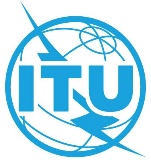 Document IEG-WTPF-21-4/3-E23 December 2020English onlyAssociation for Progressive Communications (APC)Association for Progressive Communications (APC)Draft Opinions for WTPF-21Draft Opinions for WTPF-21